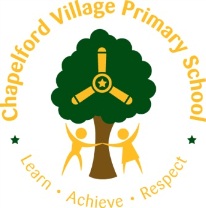 English Overview – 2019 / 2020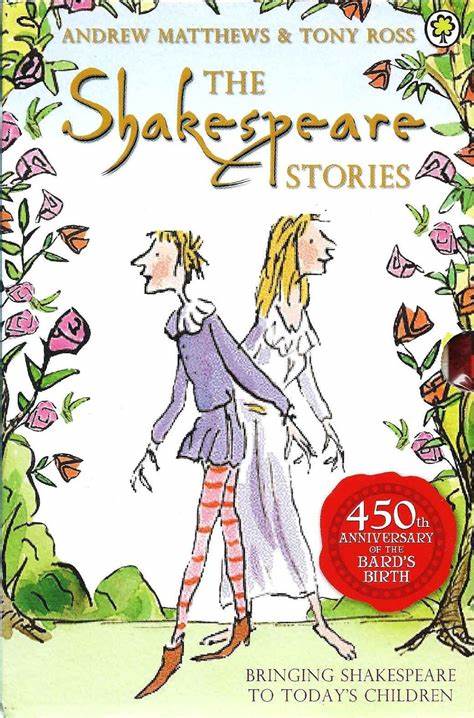 Year group:Six Autumn 1Autumn 2Spring 1Spring 2Summer 1Summer 2EnglishCan we save the tiger? by Martin Jenkins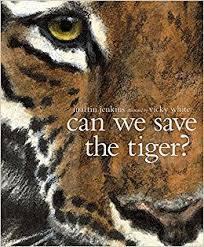 Climb novel: The Explorer:Katherine RundellStar of fear Star of HopeJoe Hoestlandt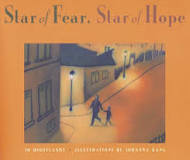 Climb novel: The boy in the striped pyjamas John BoyneManfish by Jennifer Berne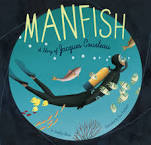 Climb novel: WonderRJ PalacioSelfish Giant by Oscar Wilde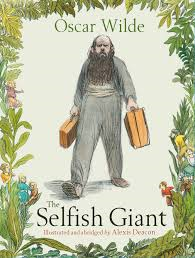 Climb Novel: Goldfish BoyLisa ThompsonJemmy Button by Alix Barzelay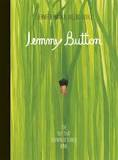 Climb Novel:  Skychasers by Emma CarrollTransition UnitShakespeareClimb Texts: ShakespeareOutcome Outcome Hybrid text - information and explanation Greater Depth Write a Newsround TV style storyOutcome Flashback story Information text Greater Depth To write a narrative with a flashback Outcome Biography /hybrid text Greater Depth Add in a script commentary about role in conservation debate  Outcome Classic fiction Explanation Greater Depth Write the narrative from a different viewpoint  Outcome Journalistic Discussion Greater Depth Write a magazine article/hybrid textOutcome:Modern retelling narrativeGreater Depth Comparison of same event from two viewpoints. SentenceUse modal verbs or adverbs to indicate degrees of possibility Use expanded noun phrases to convey complicated information concisely Use expanded noun phrases to convey complicated information concisely (Y5) Use passive verbsUse relative clauses beginning with who, which, where, when, whose, that or an omitted relative pronoun (Y5) Recognise vocabulary and structures for formal speech and writing, including subjunctive forms Use passive verbsUse passive verbs Use consistent and correct tense Use the perfect form of verbs Recognise vocabulary and structures for formal speech and writing, including subjunctive forms TextSelect appropriate grammar and vocabulary Link ideas across paragraphs using a wider range of cohesive devices (recap from Y5) Integrate dialogue to convey character and advance the actionUse a wide range of devices to build cohesion Distinguish between the language of speech and writing Integrate dialogue to convey character and advance the action Use a wide range of devices to build cohesion Use layout devicesIdentify the audience and purpose for writing Choose the appropriate register Punctuation Use brackets, dashes or commas to indicate parenthesisUse a colon to introduce a list Punctuate bullet points consistently Use a colon to introduce a list and use of semi-colons within lists Use hyphens to avoid ambiguity Use semi-colons to mark boundaries between independent clauses   Use colons or dashes to mark boundaries between independent clausesUse semi-colons, colons or dashes to mark boundaries between independent clauses Additional Units ExplorerKatherine Blundell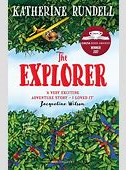 Additional text – The Boy in Striped Pyjamas John Boyne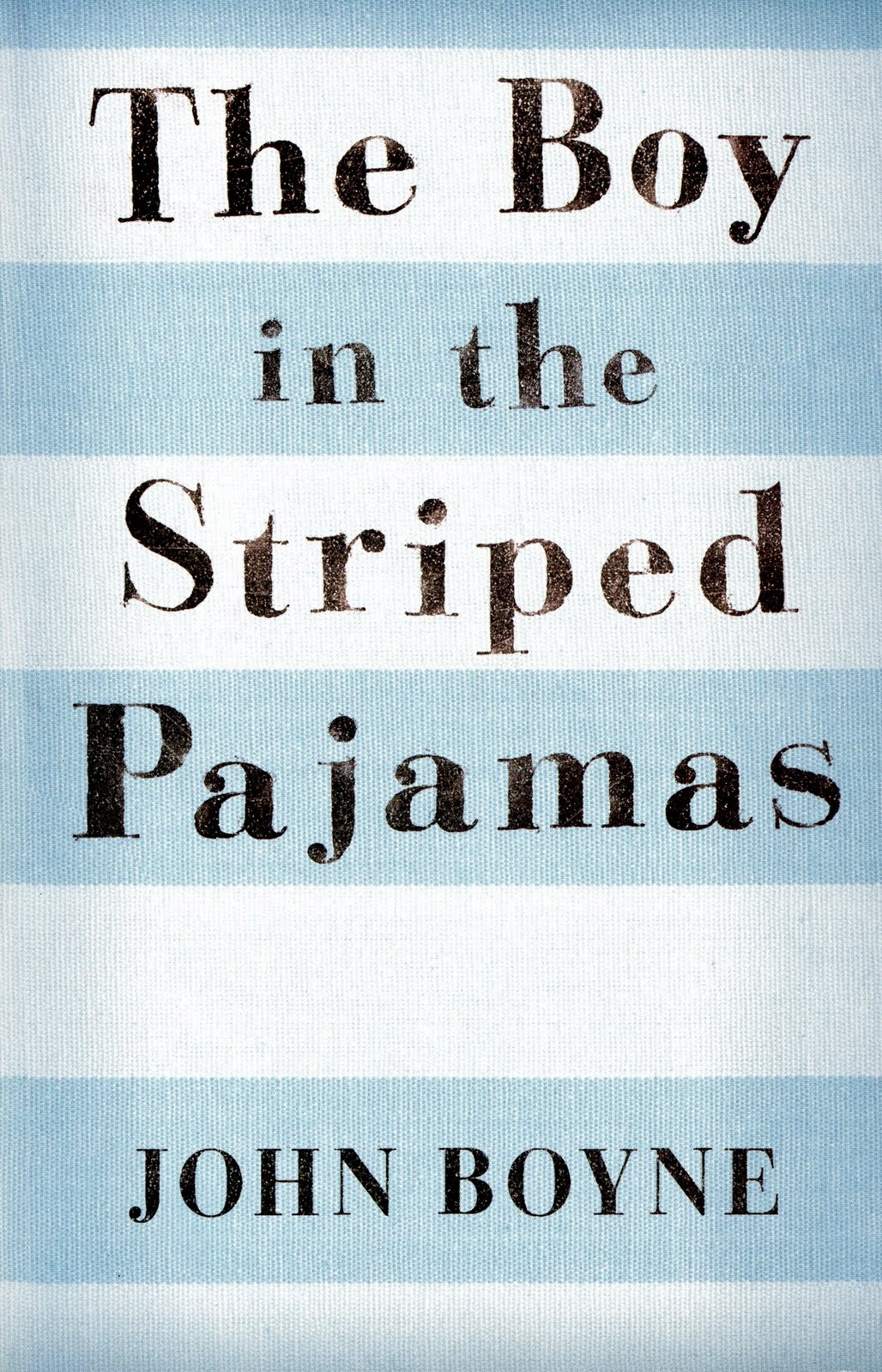 Additional Text:Wonder RJ Palacio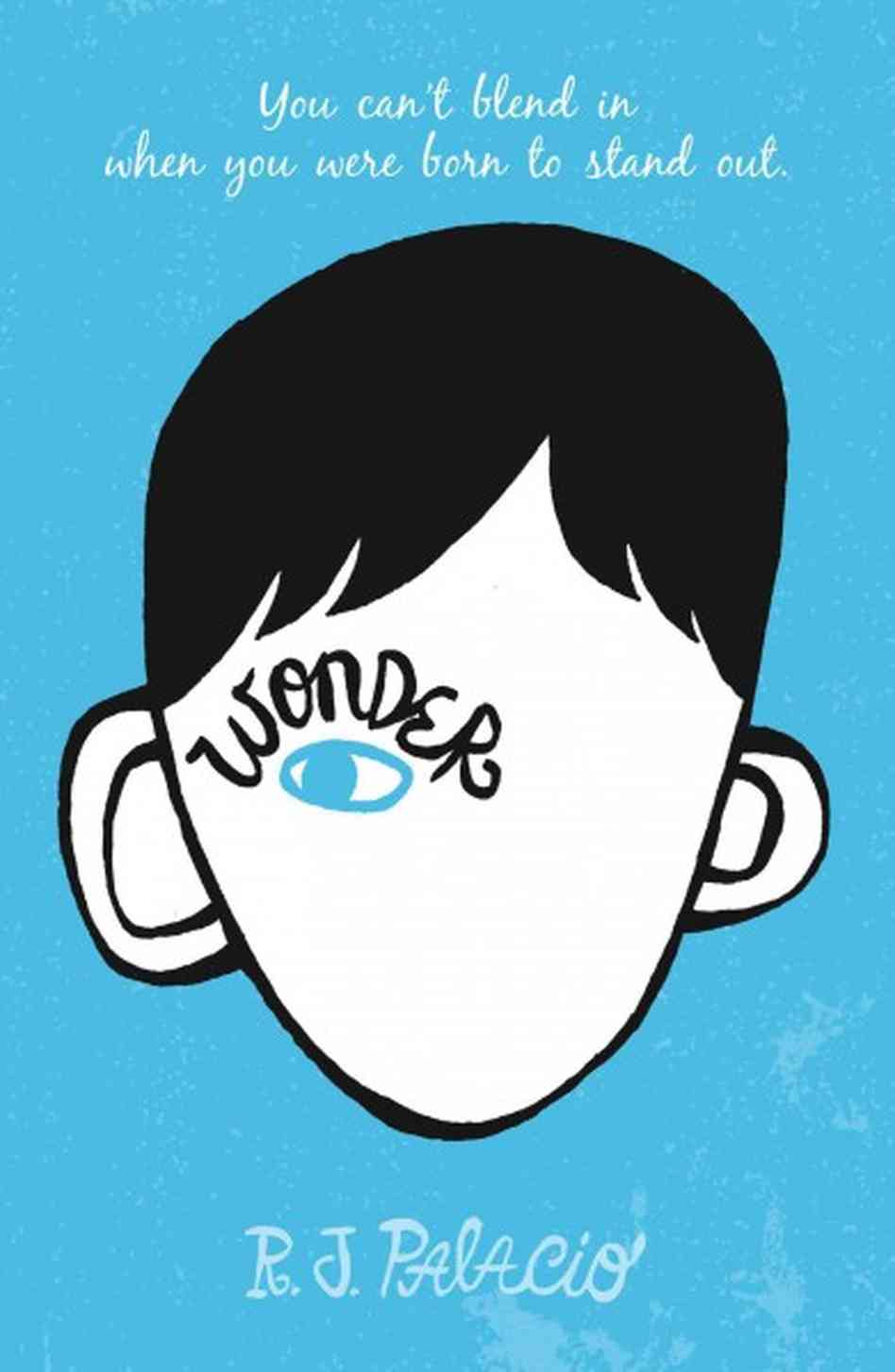 Additional Text:  Giant’s Necklace by Michael Morpurgo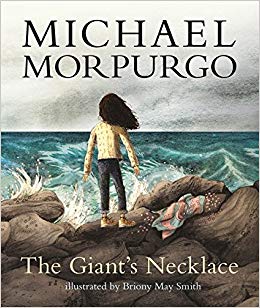 Additional Text: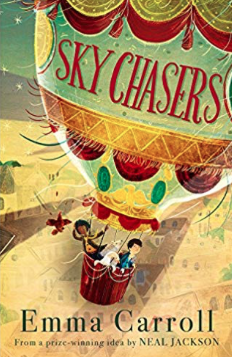 Skychasers by Emma CarrollShakespeare PerformanceNon fictionDiscussion: balanced  or persuasive argument (Tigers – choose audience speech?)Non-chronological report (War – Page in an Information text)Explanation (The Selfish Giant – choose audience)Recount: Newspaper report (Giant’s Necklace)Non fiction ApplyNon-chronological report (Tigers – leaflet/brochure)Recount: Biography (Manfish)Discussion (Jemmy Button- choose audience, TV show?)Recount: Newspaper report (Jemmy Button)Explanation (link to topic/English – different formality to Spring 1)Class Author StudyRJ PalacioShaun TanJohn BoyleNicola Davis – World Book Day Focus and Art WeekFrank Cotteral Boyce Anthony Horowitz 